ΟΙΚΟΝΟΜΙΚΗ ΕΠΙΤΡΟΠΗ		               				ΣΙΝΔΟΣ 18-9-2015ΣΥΝΕΔΡΙΑΣΗ : 29η	                            				ΑΡ.ΠΡΩΤ.: 26327ΠΡΟΣΚΛΗΣΗΓια συνεδρίαση Οικονομικής Επιτροπής Δήμου Δέλτα(Άρθρα 72, 74 και 75 του Ν.3852/2010)Προς  τα τακτικά μέλη της Οικονομικής Επιτροπής:Βαμβάκος ΕυάγγελοςΖάχος ΓρηγόριοςΠαππάς ΑθανάσιοςΧαλκίδης ΔημήτριοςΚαλτσίδης ΠαναγιώτηςΓλώσσης  ΓεώργιοςΡήγας ΙωάννηςΠετρίδης ΑνέστηςΣας προσκαλώ  σε συνεδρίαση που θα γίνει στο Δημαρχείο Σίνδου, Νικ. Πλαστήρα 13, στην αίθουσα συνεδριάσεων της Οικονομικής Επιτροπής, την Τετάρτη 23 Σεπτεμβρίου 2015 και ώρα 12:00 μ.μ. για συζήτηση και λήψη αποφάσεων στα  παρακάτω θέματα ημερήσιας διάταξης :Έγκριση καθορισμού τιμής μονάδας με εξώδικο συμβιβασμό στο Ο.Τ. Γ383, της επέκτασης του ρυμοτομικού σχεδίου του πρώην Δήμου Ιωνίας, στην ιδιοκτησία 0102050 στην οποία οφείλεται αποζημίωση λόγω ρυμοτόμησης από το Δήμο (υπ΄ αριθ. 89/13 Πράξη Εφαρμογής).Έγκριση τροποποίησης της υπ΄ αριθ. 150/2015 απόφασης της Οικονομικής Επιτροπής, που αφορά «Εξέταση ενστάσεων και έγκριση πρακτικού αξιολόγησης ηλεκτρονικών (υπο)φακέλων  «Δικαιολογητικά Συμμετοχής – Τεχνική Προσφορά» διαγωνισμού για την προμήθεια Αναρροφητικών σαρώθρων, ως προς το τρίτο μέρος. Έγκριση απευθείας ανάθεσης εκπόνησης της μελέτης «Επικαιροποίηση – Τροποποίηση της υπ΄ αριθ. 24/04 μελέτης του έργου «Ανακατασκευή – Αναπαλαίωση Παραδοσιακού Δημοτικού Σχολείου Σίνδου» και μετατροπή του σε Νέο Δημαρχιακό Μέγαρο Δήμου Δέλτα», αρ. μελ. 36/2015 και ψήφιση πίστωσης. Ανάκληση της υπ' αρ.16/2010 απόφασης της Δημαρχιακής Επιτροπής του πρώην Δήμου Εχεδώρου και νύν Δέλτα, που αφορά ορισμό πληρεξουσίου δικηγόρου.Ανάκληση της υπ' αρ.124/2010 απόφασης της Δημαρχιακής Επιτροπής του πρώην Δήμου Εχεδώρου και νύν Δέλτα, που αφορά ορισμό πληρεξουσίου δικηγόρου. Έγκριση διάθεσης πιστώσεων.                 Ο ΠΡΟΕΔΡΟΣΤΗΣ ΟΙΚΟΝΟΜΙΚΗΣ ΕΠΙΤΡΟΠΗΣΛιούλιας ΣτέφανοςEΛΛΗΝΙΚΗ ΔΗΜΟΚΡΑΤΙΑ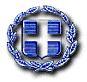 ΝΟΜΟΣ ΘΕΣΣΑΛΟΝΙΚΗΣ     ΔΗΜΟΣ ΔΕΛΤΑ